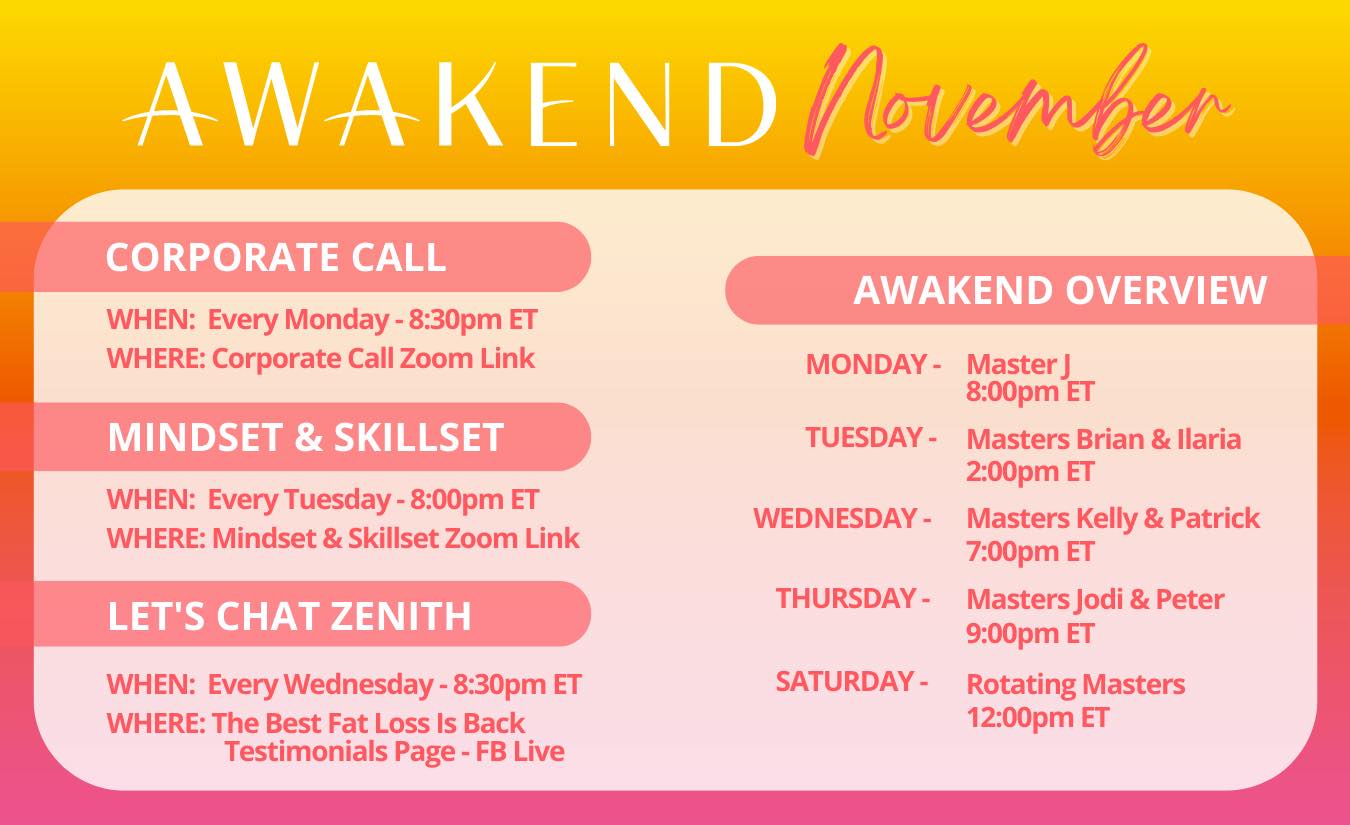 Go to Zoom.us / join meeting and enter 11 digit #Awakend Corporate Call: MondaysZoom Link: https://us02web.zoom.us/j/87381946298Mindset & Skillset TrainingZoom Link: https://us02web.zoom.us/j/86985722726Awakend Overview PresentationZoom Link: https://us02web.zoom.us/j/85465456423